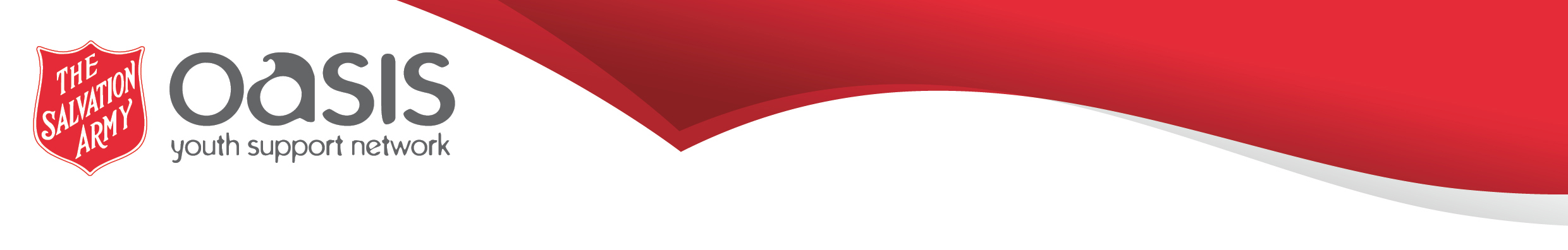 OASIS YOUTH SUPPORT NETWORKCERTIFICATE OF APPRECIATIONPresented to<<Enter details here>>
In appreciation for supporting/participating in << Enter event name here >> 

Your support assists Oasis Youth Support Network to provide a place of safety and care where, through compassionate and skilled intervention, young people can find hope, healing and help to realise their dreams and potential.

                     << Signature above >>					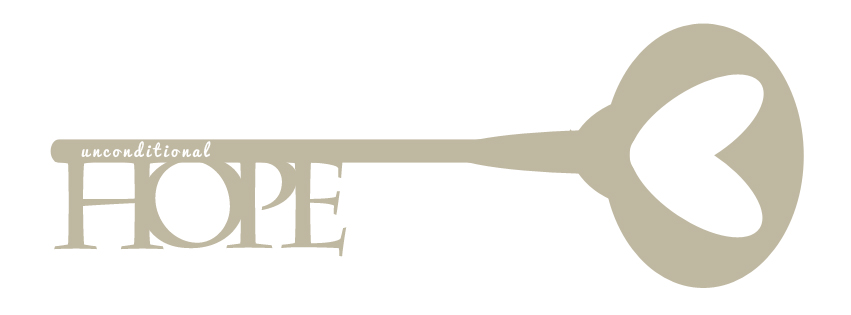     << First Name, Surname >>